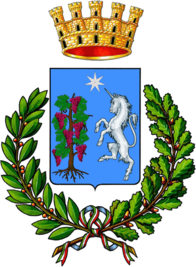 Città di BitettoMedaglia d’Oro al Merito CivileCittà Metropolitana di BariSETTORE SERVIZI SOCIALI – PUBBLICA ISTRUZIONE – POLITICHE GIOVANILIAVVISO PUBBLICO PER CENTRI ESTIVI 2021IN FAVORE DI MINORI DA 0 A 17 ANNISI RENDE NOTO CHEin esecuzione del Decreto Ministeriale 24.06.2021 del Ministero per le Pari Opportunità e la Famiglia, nonché della Deliberazione di Giunta Comunale n. 80 del 22.07.2021, con determinazione del Responsabile del Settore Servizi Sociali – Pubblica Istruzione – Politiche Giovanili n. 287 del 30.07.2021, sono aperti i termini per la partecipazione all’Avviso Pubblico per famiglie di minori da 0 a 17 anni, interessati a partecipare alle attività dei Centri Estivi 2021.OggettoIl presente Avviso Pubblico disciplina i criteri e le modalità per l’accesso ai centri estivi in favore di minori da 0 a 17 anni, finanziati con Decreto Ministeriale 24.06.2021 dal Ministero per le Pari Opportunità e la Famiglia.L’iniziativa, che sarà realizzata soltanto in caso di effettiva erogazione dei finanziamenti ministeriali, si svolgerà nel periodo compreso presumibilmente tra il mese di agosto e il 17 settembre 2021, orientativamente dal lunedì al venerdì, dalle 08,00 alle 13,00, con prolungamento dell’orario in caso di pranzo, ovvero dalle 15,00 alle 20,00 e consisterà in attività educative e di animazione, svolte con l’ausilio di personale specializzato e da realizzarsi in luoghi adeguati presso i quali i minori saranno eventualmente trasportati con mezzi idonei ed accompagnatore, a cura dell’Ente gestore. Per le attività di che trattasi, i minori saranno coperti da polizza assicurativa sia durante il trasporto che durante le attività, a cura dell’Ente gestore del centro estivo.Quanto previsto nel presente avviso pubblico costituisce quadro attuativo degli elementi dell’art. 12 della legge 241/90 e degli obblighi di trasparenza e pubblicità, stabiliti dagli art. 26 e 27 del D.Lgs 33/2013.La capienza del fondo assegnato al Comune di Bitetto è pari ad € 33.587,52, trattasi di risorse ad esaurimento. Criteri d’accessoPossono accedere alla misura di cui al presente Avviso, tutti i cittadini residenti nel Comune di Bitetto, alla data di pubblicazione dell’Avviso, che presentino istanza, come da modulo allegato, in favore dei minori che abbiano un’età compresa tra 0 e 17 anni, alla data di pubblicazione dell’Avviso.Tale iniziativa si configura quale contributo indiretto alle famiglie che pertanto, se beneficiarie, usufruiranno del centro estivo a titolo completamente gratuito.L’istanza può essere presentata per ciascun minore, anche se componente dello stesso nucleo familiare.Trattandosi di intervento finanziato con risorse ministeriali ad esaurimento sarà formulato un elenco di beneficiari, predisposto in ordine crescente, in relazione all’importo del valore ISEE, fino ad esaurimento dei fondi disponibili.Nel caso di istanze con medesimo importo del valore ISEE sarà data priorità alla minore età del beneficiario.I soggetti interessati a realizzare i centri estivi, con proposta progettuale ritenuta valida, saranno inseriti in apposito elenco pubblicato sul sito del Comune di Bitetto, per cui le famiglie interessate potranno individuare liberamente l’ente gestore del centro estivo presso cui iscrivere i minori ricompresi nella fascia d’età 0-17 anni e presentare istanza, secondo i tempi e le modalità indicate nel presente Avviso alla cittadinanza, indicando l’ente gestore prescelto e il periodo di frequenza del centro estivo per ciascun minore.Si precisa che:nel caso di variazioni di indicazioni regionali o nazionali circa la gestione dei fondi ministeriali, le regole qui fornite potranno subire variazioni;potranno essere ammesse le istanze relative a più minori appartenenti alla stessa famiglia, anche se disabili,ciascun minore non potrà usufruire contemporaneamente del centro estivo di cui al presente avviso e di altre misure di sostegno similare ( es. Bonus Inps o buoni di conciliazione per centri diurni ecc..) e pertanto la famiglia dovrà optare per un solo intervento;nel caso di assenza ingiustificata del minore per l’intera settimana, lo stesso minore sarà escluso dal beneficio e si provvederà d’ufficio ad inserire altri eventuali minori in lista d’attesa. L’Ente gestore avrà cura di comunicare tempestivamente le assenze relative all’intera settimana all’Ufficio Servizi Sociali, che provvederà all’ammissione di eventuali ulteriori minori in lista d’attesa;in caso di assenza del minore per l’intera settimana indicata nell’istanza di partecipazione non si potrà procedere con il rimborso della quota prevista a carico della famiglia;le istanze prive di attestazione ISEE potranno essere accolte soltanto in caso di disponibilità dei fondi, previo accoglimento di tutte le istanze complete di attestazione ISEE, in ordine di arrivo dell’istanza, come da protocollo comunale;le istanze fuori termine saranno inserite in lista d’attesa e potranno essere accolte d’ufficio, soltanto nei limiti della disponibilità delle risorse erogate al Comune ovvero di decadenza/rinuncia al servizio. Trasmissione delle istanzeL’istanza, che sarà resa sotto forma di autodichiarazione ai sensi del DPR 445/2000, dovrà essere redatta sul modello allegato al presente Avviso, in distribuzione presso l’UFFICIO SERVIZI SOCIALI DEL COMUNE DI BITETTO, in Piazza Aldo Moro, dal lunedì al venerdì dalle ore 9,30 alle ore 11,30 e il giovedì pomeriggio dalle ore 15,00 alle ore 17,30 e scaricabile dal sito istituzionale dell’Ente (www.comune.bitetto.ba.it).L’istanza dovrà essere consegnata, congiuntamente al documento d’identità e all’attestazione ISEE in corso di validità, all’ente prescelto per il centro estivo, entro il giorno 12.08.2021, Il termine per la consegna delle istanze pervenute agli enti gestori dei centri estivi presso l’Ufficio Servizi Sociali, mediante l’Ufficio protocollo del Comune di Bitetto è fissato alle ore 11,30 del giorno 13.08.2021.Il modello di domanda deve essere compilato in ogni sua parte, in maniera chiara e leggibile e dovrà riportare un numero di telefono e/o un indirizzo mail.Le istanze prive di attestazione ISEE e le istanze fuori termine dovranno essere trasmesse direttamente al Comune di Bitetto, nelle modalità di seguito indicate:presso il Protocollo del Comune di Bitetto in piazza Moro 1, dal lunedì al  venerdì dalle ore 9,30 alle ore 11,30 e il giovedì pomeriggio dalle ore 15,00 alle ore 17,00;a mezzo pec al seguente indirizzo: protocollo.bitetto@pec.egovba.it oa mezzo mail al seguente indirizzo: protocollo@comune.bitetto.ba.itLe istanze prive di attestazione ISEE potranno essere accolte soltanto in caso di disponibilità dei fondi, in ordine di arrivo dell’istanza, come da protocollo comunale, previo accoglimento di tutte le istanze complete di attestazione ISEE.Le istanze fuori termine saranno inserite in lista d’attesa in ordine di arrivo, come da numero di protocollo comunale e potranno essere accolte d’ufficio, soltanto nei limiti della disponibilità delle risorse erogate al Comune ovvero di decadenza/rinuncia al servizio. Rapporti con gli enti gestoriL’Ufficio Servizi Sociali provvede ad acquisire la disponibilità dei soggetti interessati alla realizzazione di centri estivi per minori ricompresi nella fascia d’età tra 0 e 17 anni e a pubblicarne l’elenco sul sito istituzionale del Comune di Bitetto e a darne diffusione attraverso i canali di informazione più comuni.I rapporti tra Comune, famiglia ed enti gestori devono essere improntati alla massima semplificazione e tutela della salute al fine di ridurre il rischio di diffusione del contagio. I soggetti gestori dei centri estivi aderenti all’iniziativa sottoscrivono il contratto di contitolarità nel trattamento dei dati personali.Adempimenti in materia di pubblicità, trasparenza e Informazione e rapporto con la tutela della riservatezzaIl responsabile del servizio è competente per l’applicazione degli obblighi previsti in materia di pubblicità, trasparenza e informazione, previsti dagli artt. 26 e 27 del d.lgs. 33/2013.I dati relativi al procedimento di cui al presente Avviso sono trattati nel rispetto del Regolamento UE 679/2016 e del d.lgs. 196/2003, unicamente per le finalità connesse alla gestione del procedimento. Disposizioni finaliPer quanto non previsto dal presente Avviso, si fa riferimento alla normativa statale, regionale e comunale vigente.L’Ente si riserva la facoltà di effettuare tutti gli accertamenti atti a verificare la veridicità e la correttezza delle informazioni comunicate e di richiedere in qualunque momento documentazione integrativa relativa ai requisiti e alle condizioni dichiarate.Il Responsabile unico del procedimento: Dott.ssa Maria Silvia Chimienti - Responsabile dei Servizi Sociali – Pubblica Istruzione del Comune di Bitetto, tel. 080/3829213- 208 e-mail: servizisociali@comune.bitetto.ba.itIl presente Avviso, unitamente al modello di domanda, è pubblicato sul sito istituzionale www.comune.bitetto.ba.it, nonché nell’Albo pretorio on-line dell’Ente e avrà la massima diffusione possibile. Per ulteriori informazioni rivolgersi all’Ufficio Servizi Sociali – Pubblica Istruzione nei seguenti orari:- dal lunedì al  venerdì dalle ore 9,30 alle ore 11,30- il giovedì pomeriggio dalle ore 15,00 alle ore 17,00 ovvero telefonicamente ai seguenti recapiti:tel. 0808978242-244-245-246Bitetto, 30.07.2021                                                                                                              Il Responsabile del Settore                                                                                                                F.to Dott.ssa Maria Silvia ChimientiINFORMATIVA SUL TRATTAMENTO DEI DATI PERSONALIai sensi degli artt. 13 e 14 del Regolamento generale per la protezione dei dati personalin. 2016/679 General Data Protection Regulation e del D.Lgs. 101/2018Secondo la normativa indicata, il trattamento relativo al presente AVVISO PUBBLICO PER per famiglie di minori da 0 a 17 anni, interessati a partecipare alle attività dei Centri Estivi 2021, DI CUI AL D.M. del 24 giugno 2021 del Ministero per le Pari Opportunità e la Famiglia, sarà improntato ai principi di correttezza, liceità, trasparenza e di tutela della Sua riservatezza e dei Suoi diritti. Di seguito Le forniamo alcune informazioni relative al trattamento dei Suoi dati personali, nel contesto dei Procedimenti e dei Servizi svolti dal Titolare del Trattamento.Titolare del trattamentoComune di Bitetto (BA) - Piazza Aldo Moro 1 - 70020 Bitetto (BA) - CF 00939820726in questo atto rappresentato dal Responsabile del Procedimento, la dott.ssa Chimienti Maria Silvia – Ufficio Servizi Sociali  Comune di Bitetto – tel. 0803829213 – 208; email:  servizisociali@comune.bitetto.ba.it     PEC:   protocollo.bitetto@pec.egovba.it contitolari ovvero titolari autonomi del trattamento: I soggetti gestori dei Centri estivi con sede operativa nel Comune di Bitetto aderenti all’iniziativa.Responsabile della Protezione dei Dati (RPD o DPO)VISIOCOOP Scrl – Via Conte Rocco Stella, 12 – cap 70026 – Modugno (Bari) Soggetto individuato quale referente per il Responsabile della Protezione dei Dati: Cafagno Angelantonioe-mail: cafagno@cafagnoconsultant.itFinalitàL’ENTE tratterà i Suoi dati personali, in relazione al procedimento di individuazione dei minori beneficiari di centri estivi, DI CUI AL D.M. del 24 giugno 2021 del Ministero per le Pari Opportunità e la Famiglia, tanto nel corso dei Procedimenti quanto nella gestione del rapporto futuro.Base giuridica del trattamentoI fondamenti di liceità del trattamento sono individuati nei seguenti articoli del GDPR Regolamento UE 2016/679:art. 6 comma 1 lett. C – Il trattamento è necessario per adempiere un obbligo legale al quale è soggetto il titolare del trattamento;art. 6 comma 1 lett. E – Il trattamento è necessario per l'esecuzione di un compito connesso all'esercizio di pubblici poteri di cui è investito il titolare.art. 6 comma 1 lett. B – Il trattamento è necessario all’esecuzione di un contratto di cui l’interessato è parte o all’esecuzione di misure precontrattuali adottate su richiesta dello stesso.La informiamo altresì dell'esistenza di ALCUNI SUOI DIRITTI sui dati personali e sulle relative modalità per esercitare gli stessi nei confronti del TitolareDiritto di informazione (art. 14 GDPR, c. 5 lett. b  Informazioni da fornire qualora i dati personali non siano stati ottenuti presso l’interessato, ma da soggetti terzi.Ai sensi dell'art. 14 c. 5, lett. b, tale diritto non si applica nella misura in cui l’obbligo previsto al paragrafo 1 dell'art.14 rischi di rendere impossibile o di pregiudicare gravemente il conseguimento delle finalità di tale trattamento.Diritto di revoca del consenso (art. 13 c. 2, lett. c, e art. 9 c. 2 lett. a  Il consenso non è previsto ai sensi dell'art. 6 lett. c quando il trattamento è necessario per adempiere un obbligo legale al quale è soggetto il titolare del trattamento.Diritto di accesso ai dati (art. 15)  Lei potrà richiedere:a) le finalità del trattamento; b) le categorie di dati personali in questione; c) i destinatari o le categorie di destinatari a cui i dati personali sono stati o saranno comunicati, in particolare se destinatari di paesi terzi o organizzazioni internazionali;d) quando possibile, il periodo di conservazione dei dati personali previsto oppure, se non è possibile, i criteri utilizzati per determinare tale periodo;e) l'esistenza del diritto dell'interessato di chiedere al titolare del trattamento la rettifica o la limitazione del trattamento dei dati personali che lo riguardano;f) qualora i dati non siano raccolti presso l'interessato, tutte le informazioni disponibili sulla loro origine;g) una copia dei dati personali oggetto di trattamento.Diritto di rettifica (art. 16)  Lei ha il diritto di chiedere la rettifica dei dati personali inesatti che lo riguardano e di ottenere l'integrazione dei dati personali incompleti.Diritto all’oblio – cancellazione (art. 17)  Ai sensi dell'art.17 comma 3, i paragrafi 1 e 2 non si applicano nella misura in cui il trattamento sia necessario per l’adempimento di un obbligo legale che richieda il trattamento previsto dal diritto dell’Unione o dello Stato membro cui è soggetto il titolare del trattamento o per l’esecuzione di un compito svolto nel pubblico interesse oppure nell’esercizio di pubblici poteri di cui è investito il titolare del trattamentoDiritto di opposizione (art. 21)  Tale diritto non si applica al trattamento necessario per l’esecuzione di un compito di interesse pubblico.L’esercizio dei diritti succitati è subordinato ai limiti, alle regole e procedure previste dal Regolamento Europeo 2016/679, che l’Interessato deve conoscere e porre in essere.Concordemente a quanto previsto dall’articolo 12 comma 3, inoltre, il Titolare fornirà all’interessato le informazioni relative all'azione intrapresa senza ingiustificato ritardo e, comunque, al più tardi entro 30 giorni dal ricevimento della richiesta stessa.Tale termine potrà essere prorogato di 60 giorni, se necessario, tenuto conto della complessità e del numero delle richieste. Il Titolare del trattamento informa l'interessato di tale proroga, e dei motivi del ritardo, entro 30 giorni dal ricevimento della richiesta.Il presente Bando, unitamente al modello di presentazione della domanda, è pubblicato sul sito istituzionale www.comune.bitetto.ba.it, nonché nell’Albo pretorio on-line dell’Ente. Bitetto, 30.07.2021Il Responsabile del Settore F.to Dott.ssa Maria Silvia Chimienti